دانشگاه علوم پزشکی شهرکرد، دانشکده پرستاری و مامایی شهرکرد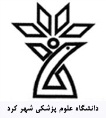 فرم دفاع عنوان پایان نامه در گروه آموزشی دانشکده پرستاری و ماماییتاریخ:تلفن‌همراه:شماره‌دانشجویی:نام و نام خانوادگی:عنوان: عنوان: عنوان: عنوان: واژگان كليدي (5-3 واژه): واژگان كليدي (5-3 واژه): واژگان كليدي (5-3 واژه): واژگان كليدي (5-3 واژه): نوع مطالعه:  توصیفی-تحلیلی:       تجربی (آزمایشگاهی)          مورد-شاهدی         کارآزمایی بالینی          نیمه تجربیسایر موارد (مشخص کنید):نام و نام خانوادگی و امضاء استاد راهنما:نام و نام خانوادگی و امضاء مدیر گروه: نام و نام خانوادگی اعضای گروه حاضر در جلسه:نام و نام خانوادگی و امضاء دانشجو :نوع مطالعه:  توصیفی-تحلیلی:       تجربی (آزمایشگاهی)          مورد-شاهدی         کارآزمایی بالینی          نیمه تجربیسایر موارد (مشخص کنید):نام و نام خانوادگی و امضاء استاد راهنما:نام و نام خانوادگی و امضاء مدیر گروه: نام و نام خانوادگی اعضای گروه حاضر در جلسه:نام و نام خانوادگی و امضاء دانشجو :نوع مطالعه:  توصیفی-تحلیلی:       تجربی (آزمایشگاهی)          مورد-شاهدی         کارآزمایی بالینی          نیمه تجربیسایر موارد (مشخص کنید):نام و نام خانوادگی و امضاء استاد راهنما:نام و نام خانوادگی و امضاء مدیر گروه: نام و نام خانوادگی اعضای گروه حاضر در جلسه:نام و نام خانوادگی و امضاء دانشجو :نوع مطالعه:  توصیفی-تحلیلی:       تجربی (آزمایشگاهی)          مورد-شاهدی         کارآزمایی بالینی          نیمه تجربیسایر موارد (مشخص کنید):نام و نام خانوادگی و امضاء استاد راهنما:نام و نام خانوادگی و امضاء مدیر گروه: نام و نام خانوادگی اعضای گروه حاضر در جلسه:نام و نام خانوادگی و امضاء دانشجو :